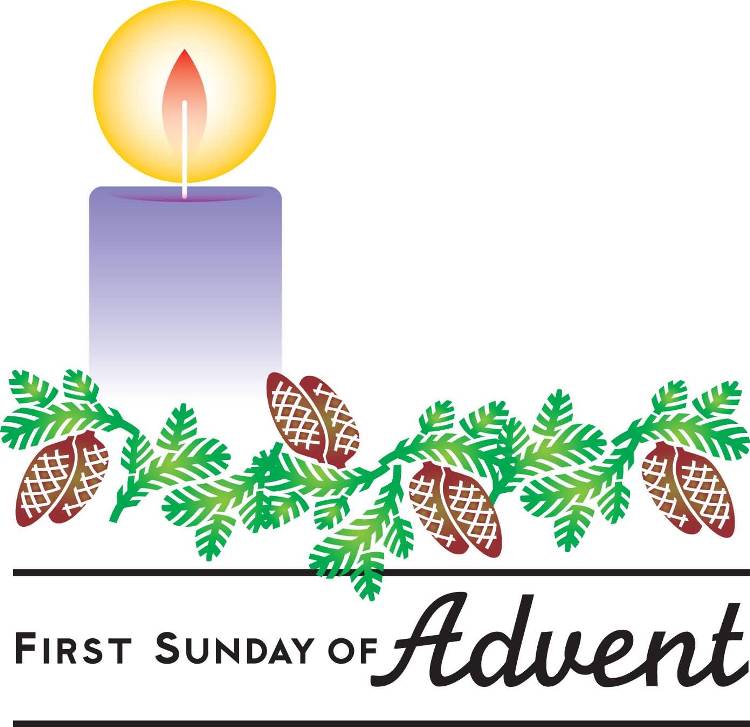 November 28, 2021First Sunday in AdventCarson City United Methodist Church10:30 amPrelude/Greeting*Indicates stand as you are ableCall to WorshipL: A shoot will come up from the stump of Jesse, from his roots a Branch will bear fruit.P: The days are coming,” declares the Lord, “when I will raise up for David a righteous Branch, a King who will reign wisely and do what is just and right in the land.L: Why, should our soul’s, be downcast? Why so disturbed within us? Let us put our hope in God again, for we will yet praise him with all the company of heaven, our Savior, and our God.P: For what you have done Lord, we will always praise you in the presence of your faithful people. And we will hope in your name, for you always fulfill your promises.L:  The day and the time have come, you have made a righteous Branch sprout from David’s line, Jesus our savior the shepherd of your flock.  P: You will keep our minds in perfect peace because our hope and trust in you.*Hymn:  People Look East UMH 206Opening Prayer: (unison) Heavenly Father, help us to love as Christ loved. Knowing our own weakness may we stand with all who stumble. Sharing in his suffering may we remember all who suffer. Rejoicing in his forgiveness, may we forgive all who sin against us. Oh God help us to as obedient to doing your will and following your ways, as Jesus was. We ask this in Jesus’s name who reigns in unity with you and the Holy Spirit, all glory and honor are yours eternal God now and forever. AMEN.Contemporary Song: God with Us (Mercy Me)OfferingDoxology UMH 95Offertory PrayerGospel Reading: MATTHEW 12:13-21Old Testament: JEREMIAH 23:5-6Epistle Lesson: 1 PETER 3:15Worship War Zone Song: Good God Almighty                                                        (Crowder)						Children’s ChurchTHE MESSAGEContemporary Song: Somewhere in Your Silent Night (Castings Crowns)Sharing of our Joys and ConcernsCall to Prayer: Thy Word is a Lamp  UMH 601Pastoral Prayer*Hymn: I want to Walk as a Child of Light   			      UMH 202BenedictionCCUMC – Announcements & Upcoming Events:========================================Thank you to all who donated the goodies     for IM Kids 3rd Meal and everyone that assisted to end childhood hunger by       helping our local communities!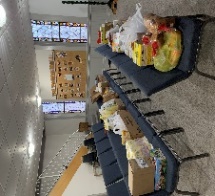 ========================================COA Lunch:  Returns on Tue & Thu beginning with Dec 7th.========================================Dorcas: Mon, Dec 6th @ 10am========================================Cub Scouts: Tue, Dec 7th @ 6pm========================================Join CCUMC at the following events on Dec 11th:Holiday Craft/Vendor show 9 am – 2 pm in CCUMC Hall.Snacks with Santa from 2:30 - 4:30 pm in CCUMC HallCome get some yummy snacks & meet & Greet Santa M1CCU Holiday Parade - 5:00 pm Downtown Carson City========================================If you would like to purchase a poinsettia plant this Christmas Season in memory, or in honor of a loved one please fill out an order form, located on the Welcome Desk & by the table just before entering the Sanctuary. The poinsettias are $12.99 each.  Please indicate how many plants you would like and what color.  Put the amount due in the small envelopes & write poinsettia on it, and place both the sale sheet and envelope in the offering plate or turn order into the office.  Orders will be placed Monday, December 10th. The plants will stay at the church until after the Christmas Eve service.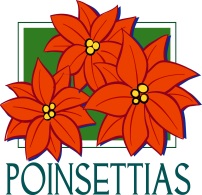 Serving and Supporting Sunday Worship Audio/Video:  Pat MonroeChildren’s Ministry Audio/Video: Colin FitzpatrickJoys, Concerns & Prayer RequestFor those battling cancers:Beth Grienke, Jim Dunlap, Carolyn Nykerk, Ray SeamanFor everyone who needs support, guidance or has health concerns.Monthly Giving11/7 $4763.04     11/14 $1824.02     11/21 $1486.54Nursery Schedule11/28 Alex Krantz   12/5 Jenna BenjaminLighting of Candles11/28 Collin BenjaminPassing of Collections PlateChildren’s ChurchOur Church in Ministry This Week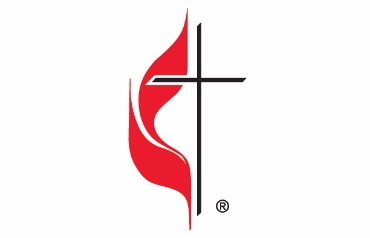 Carson City United Methodist ChurchLocation: 119 East Elm St., Carson City, MIMail: PO Box 298, Carson City, MI 48811Phone: 989-584-3797   Email: carsoncityumc@gmail.comWebsite: carsoncityumc.comOffice Hours: Monday-Thursday, 9:00 am-12:00 pmAfter hours by appointmentPastor: Ian McDonald 906-322-5318Secretary: Bonnie Seaman 989-763-1674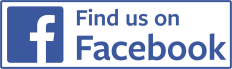 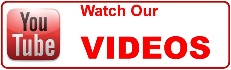 Weekly Sunday Bulletin now available on our website@ www.carsoncityumc.com	“Heavenly Father, help me to seek out and listen to wise counsel from the people You’ve put in my life”Sun 6:30-8 pm Women’s GroupMon 6:30-8 pmPT ClassWed 6:30-8 pmARK